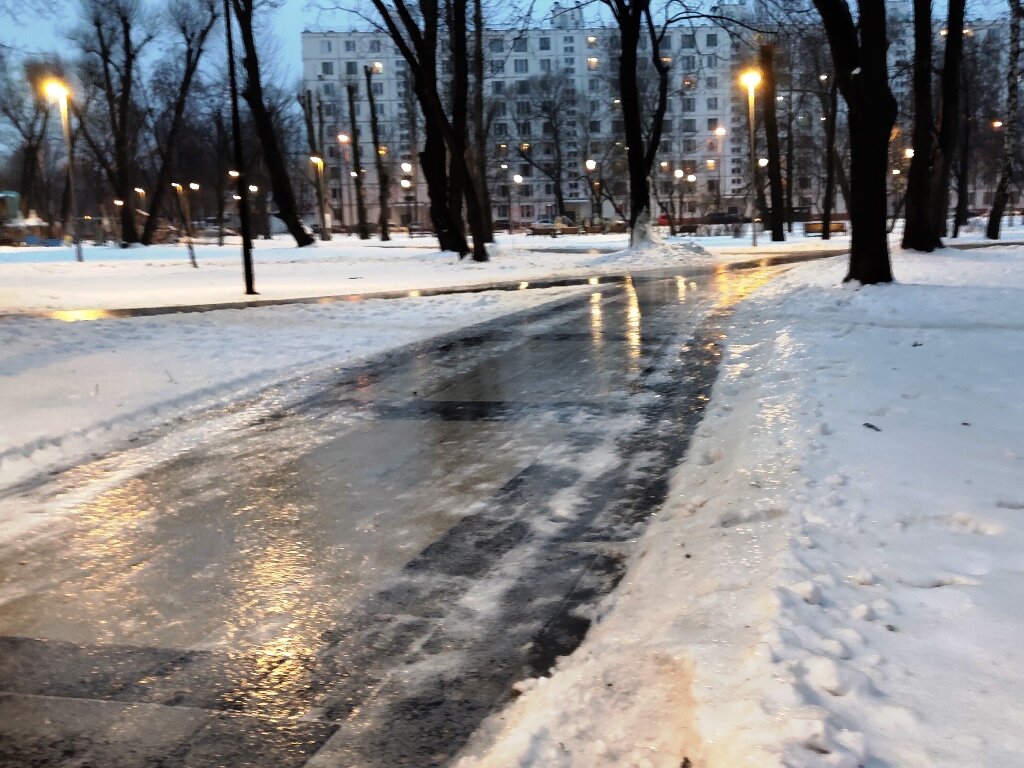 МКУ ГОЧС администрацииАрсеньевского городского округаНАПОМИНАЕТ!ПАМЯТКА ДЛЯ ПЕШЕХОДОВ-   Будьте внимательны и осторожны.-  При движении по поверхности с ледяным покровом не держите руки в карманах.-   Обратите внимание на свою обувь: •   подберите нескользящую обувь с подошвой на микропористой основе. • прикрепите на каблуки металлические набойки, натрите наждачной бумагой подошву. •   наклейте на подошву изоляционную ленту (лейкопластырь).  -  Смотрите себе под ноги, старайтесь обходить опасные места, но не по проезжей части. -  Рассчитайте время движения, выйдите заранее, чтобы не торопиться. -  Передвигайтесь осторожно, ступая на всю подошву. -  Если поскользнулись, попытайтесь сразу присесть, чтобы снизить высоту падения, а  коснувшись земли, перекатитесь, чтобы смягчить силу удара. Особенно опасны падения на спину, вверх лицом. При получении травмы обязательно обратитесь к врачу за оказанием медицинской помощи.Берегите себя и своих близких!"112" - ЕДИНАЯ СЛУЖБА СПАСЕНИЯ